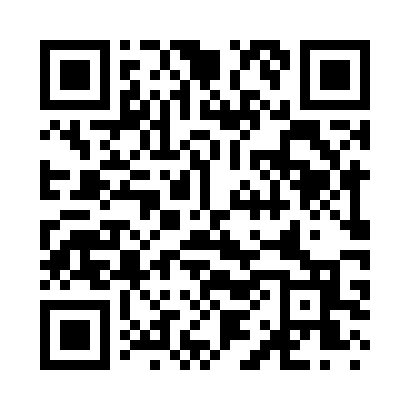 Prayer times for McWillie, Oklahoma, USAMon 1 Jul 2024 - Wed 31 Jul 2024High Latitude Method: Angle Based RulePrayer Calculation Method: Islamic Society of North AmericaAsar Calculation Method: ShafiPrayer times provided by https://www.salahtimes.comDateDayFajrSunriseDhuhrAsrMaghribIsha1Mon4:516:191:375:288:5610:242Tue4:516:201:385:298:5610:243Wed4:526:201:385:298:5510:244Thu4:526:211:385:298:5510:235Fri4:536:211:385:298:5510:236Sat4:546:221:385:298:5510:227Sun4:556:221:395:298:5510:228Mon4:556:231:395:298:5410:229Tue4:566:231:395:298:5410:2110Wed4:576:241:395:298:5410:2011Thu4:586:251:395:308:5310:2012Fri4:596:251:395:308:5310:1913Sat5:006:261:395:308:5210:1914Sun5:006:271:395:308:5210:1815Mon5:016:271:405:308:5110:1716Tue5:026:281:405:308:5110:1617Wed5:036:291:405:308:5010:1618Thu5:046:291:405:308:5010:1519Fri5:056:301:405:308:4910:1420Sat5:066:311:405:308:4810:1321Sun5:076:321:405:308:4810:1222Mon5:086:321:405:298:4710:1123Tue5:096:331:405:298:4610:1024Wed5:106:341:405:298:4610:0925Thu5:116:351:405:298:4510:0826Fri5:126:351:405:298:4410:0727Sat5:146:361:405:298:4310:0628Sun5:156:371:405:298:4210:0529Mon5:166:381:405:288:4210:0330Tue5:176:391:405:288:4110:0231Wed5:186:391:405:288:4010:01